On completion please send this form to the Registrar of Criminal Appeals, Criminal Appeal Office, Royal Courts of Justice, Strand, London, WC2A 2LL.  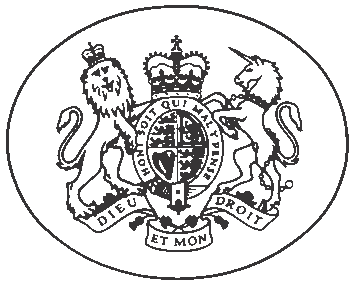 The Court of Appeal Criminal DivisionNOTICE of application for leave to appeal to the Supreme CourtS.33, 44 and 66 Proceeds of Crime Act 2002Criminal Procedure Rules, Part 42FormPOCA 5Write in BLACK INK and use BLOCK CAPITALSCAO No.Your (the proposed petitioner’s) name and addressGive full nameIf in custody give prison address where detainedSurnameYour (the proposed petitioner’s) name and addressGive full nameIf in custody give prison address where detainedForenamesYour (the proposed petitioner’s) name and addressGive full nameIf in custody give prison address where detainedPrison Index No. (if applicable)Your (the proposed petitioner’s) name and addressGive full nameIf in custody give prison address where detainedAddressYour (the proposed petitioner’s) name and addressGive full nameIf in custody give prison address where detainedYour (the proposed petitioner’s) name and addressGive full nameIf in custody give prison address where detainedPostcodeDate of birthYour (the proposed petitioner’s) name and addressGive full nameIf in custody give prison address where detainedSolicitors details (if any)Criminal Appeal OfficeReference no. for the appeal Criminal Appeal OfficeDate the Court of Appeal gave reasons for its decisionThe defendant* / prosecutor* / other party* to proceedings before the Court of Appeal will apply to the Court of Appeal:* delete as appropriateto certify that a point of law of general public importance is involved in the decision of the Court of Appealto certify that a point of law of general public importance is involved in the decision of the Court of Appealto certify that a point of law of general public importance is involved in the decision of the Court of Appealto certify that a point of law of general public importance is involved in the decision of the Court of AppealThe defendant* / prosecutor* / other party* to proceedings before the Court of Appeal will apply to the Court of Appeal:* delete as appropriateand if the Court so certifies:and if the Court so certifies:and if the Court so certifies:and if the Court so certifies:The defendant* / prosecutor* / other party* to proceedings before the Court of Appeal will apply to the Court of Appeal:* delete as appropriatefor leave to appeal to the Supreme Court against the decision of the Court of Appealfor leave to appeal to the Supreme Court against the decision of the Court of Appealfor leave to appeal to the Supreme Court against the decision of the Court of Appealfor leave to appeal to the Supreme Court against the decision of the Court of AppealThe defendant* / prosecutor* / other party* to proceedings before the Court of Appeal will apply to the Court of Appeal:* delete as appropriateand (please tick as appropriate):and (please tick as appropriate):and (please tick as appropriate):and (please tick as appropriate):The defendant* / prosecutor* / other party* to proceedings before the Court of Appeal will apply to the Court of Appeal:* delete as appropriateFor a representation order (only applicable if the appeal was under s31 Proceeds of Crime Act 2002)The defendant* / prosecutor* / other party* to proceedings before the Court of Appeal will apply to the Court of Appeal:* delete as appropriateThe defendant* / prosecutor* / other party* to proceedings before the Court of Appeal will apply to the Court of Appeal:* delete as appropriateTo extend time within which an application to the Court or the Supreme Court for leave to appeal to the Supreme Court may be madeThe defendant* / prosecutor* / other party* to proceedings before the Court of Appeal will apply to the Court of Appeal:* delete as appropriateTo extend time within which an application to the Court or the Supreme Court for leave to appeal to the Supreme Court may be madeThe defendant* / prosecutor* / other party* to proceedings before the Court of Appeal will apply to the Court of Appeal:* delete as appropriateTo be given leave to be present on the hearing of the appeal or any proceedings preliminary or incidental to it (if the appellant is in custody)The defendant* / prosecutor* / other party* to proceedings before the Court of Appeal will apply to the Court of Appeal:* delete as appropriateTo be given leave to be present on the hearing of the appeal or any proceedings preliminary or incidental to it (if the appellant is in custody)Grounds of Application(Please set out the proposed question you are asking to be certified and give reasons in support of your application(s))SignatureSignature of proposed petitionerSignature of proposed petitionerDateDateDetails of any person signing on behalf of the respondent:NameSolicitor / Counsel (delete as appropriate) Details of any person signing on behalf of the respondent:AddressDetails of any person signing on behalf of the respondent:Details of any person signing on behalf of the respondent:PostcodeDetails of any person signing on behalf of the respondent:Solicitors Ref.For Prison UseThis notice was handed to me by the defendant today.This notice was handed to me by the defendant today.This notice was handed to me by the defendant today.SignedPrison OfficerDateFor Criminal Appeal Office UseFor Criminal Appeal Office UseFor Criminal Appeal Office UseFor Criminal Appeal Office UseReceived (date)Acknowledged (date)